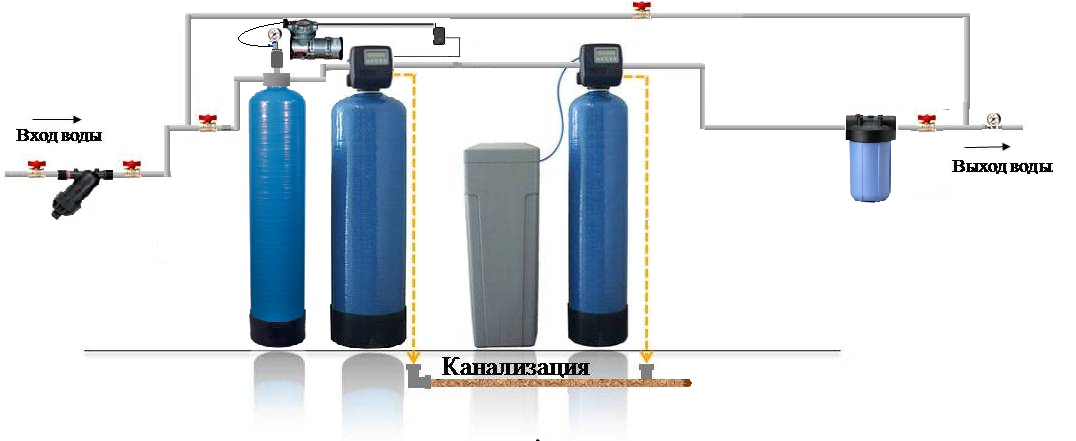 Систему водоподготовки необходимо забайпасировать шаровыми кранами для проведения ремонтных работ и обслуживания.До аэрационной колонны ,перед  подачей воздуха в трубопровод, рекомендуется установить 1"сетчатый грязевой фильтр и 1" обратный клапан, согласно направлению потока.Подачу воздуха после компрессора, желательно подавать в водопровод через обратный клапан, который устанавливается непосредственно на трубопроводе. Штатный обратный клапан(входит в комплект) устанавливается на самом компрессоре.Аэрационный оголовок имеет 1" вход и выход с внутренними резьбами. Короткая труба  - вход, длинная труба - выход.  Выход воздуха 1/2" внутренняя резьба. Воздухоотделительный клапан 1"наружняя. Необходимо  приобрести фитинги для перехода. Вход и выход фильтров обезжелезивания/умягчения - 1" наружняя резьба, дренаж в канализацию 3/4" наружняя резьба.Фильтр тонкой очистки вход/выход - 1" внутренняя. Для крепления фильтра к планке крепежа необходимо приобрести 4 глухаря 8х30мм (или 8х40мм и проставку  из гайки м10)Датчик потока Brio вход/выход - 1" наружняя. Для сопряжения с компрессором AP-2 необходимо приобрести электрическую вилку с заземлением.   